 MINUTES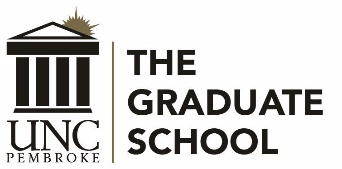 UNCP Graduate Council MeetingMonday, February 19, 2018, 3:00 p.m.UC Annex 203Present:  Irene Aiken (chair), Nick Arena, Kirill Bumin (secretary), Ki Chae, Serina Cinnamon, Leah Fiorentino, Karen Granger, Karen Helgeson, Julie Harrison-Swartz, Ann Horton-Lopez, Shenika Jones, Mary Klinikowski, Roger Ladd, Lisa Mitchell, Kim Sellers, Brittany Stokes (GSO Vice President), Joe West, Velinda Woriax, Summer Woodside Absent: Roger Guy, Rita Hagevik, Jeff WarrenGuests: Christine BellCall to orderDr. Irene Aiken called the meeting to order at 3:00 pm. The agenda was approved as presented at the meeting by consent. The minutes from January 22, 2018 were approved by consent.The following graduate faculty nominations were considered and approved:COURSE PROPOSALSSOCIAL WORK DEPT. – all course proposals and certificate proposal approved by unanimous consent, with name change to the certificate to Graduate Certificate in the Treatment of Substance Use Disorders and Addictions. The following proposals were considered (descriptions can be found in the Agenda):Course Proposals:SWK - 5090 - Human Behavior and the Social EnvironmentSWK - 5650 - Mental Health DiagnosticsSWK - 5720 - Advanced Social Work Practice with Individuals with Varying Abilities ELE - 5800 - Advanced Elementary Mathematics and ScienceSWK - 5730 - Advanced Practice in School Social Work SWK - 5750 - Advanced Generalist Assessment and InterventionSWK - 5800 - Concentration Practicum II and SeminarSWK - 6170 - Introduction to Substance Use Disorders and AddictionsSWK - 6180 - Science of AddictionSWK - 6190 - Ethics and Diversity Issues in AddictionProgram Proposal – Advanced Standing MSWReplace SWK 5600: Advanced Clinical Assessment and Intervention Methods with a New Course: SWK 5650 Mental Health DiagnosticsAdd a New Course: SWK 5750 Advanced Generalist Assessment and InterventionAdd a New MSW Course Elective: SWK 5720 Advanced Social Work Practice with Individuals with Varying AbilitiesAdd a New MSW Course Elective: SWK 5730 Advanced Practice in School Social WorkDecrease the credit hours for SWK 5800: Concentration Practice II and Seminar from 5 to 4 hours.Increase the total program hours for the Advanced Standing MSW program from 33 hours to 35 hours.Program Proposal – “Standard” MSWAdd New Course: SWK 5090 Human Behavior and the Social Environment to replace both SWK 5000 Micro HBSE and SWK 5150 Macro HBSEReplace SWK 5600: Advanced Clinical Assessment and Intervention Methods with a New Course: SWK 5650 Mental Health DiagnosticsAdd a New Course: SWK 5750 Advanced Generalist Assessment and InterventionAdd a New MSW Course Elective: SWK 5720 Advanced Social Work Practice with Individuals with Varying AbilitiesAdd a New MSW Course Elective: SWK 5730 Advanced Practice in School Social WorkBeginning 2018-2019 academic year, all MSW students will be required to complete SWK 6710 as part of their program requirements.These changes will result in the total program hours for the MSW program to increase from 60 hours to 62 hours.Certificate Proposal – Graduate Certificate in the Treatment of Substance Use Disorders and AddictionsRequired Courses (see course descriptions in the catalog and in Agenda):SWK 5500 – Concentration Practicum I and Seminar OR SWK 5800 – Concentration Practicum II and SeminarNew Course: SWK 6170 - Introduction to Substance Use Disorders and AddictionsNew Course: SWK 6180 - Science of AddictionNew Course: SWK 6190 - Ethics and Diversity Issues in AddictionSWK 6200 - Assessment and Treatment of Substance Use Disorders and Addictionsb. CLINICAL MENTAL HEALTH DEPT. – The following proposals were considered and approved (descriptions can be found in the Agenda):CNS 5860 Contemporary Issues and Special Population in Addiction CNS 5880 Diagnosis and Treatment in AddictionCNS 5890 Psychopharmacology and Addiction Graduate School Items/ReportDr. Aiken reminded the Council that the Graduate Research Symposium will be Wednesday, April 4. Dr. Aiken also noted changes to the NC Graduate Day (can’t reserve quad any longer; will need to make appts. with legislators and hold a reception off site). Dr. Aiken also noted that the Graduate School Scholarship will be increased from $250 to $500 (two will be given out)Positions (Need GA, Recruiter) Dr. Aiken told the Council that Debra Singletary retired, Janetta Cheek is out due to surgery, and Gary Locklear may be out for a day or two due to illness. Dr. Aiken updated the Council on recruitment to replace Debra Singletary’s position. Dr. Aiken requested that Program Directors come to interview the candidate. Several program directors agreed to come at 11 am, Monday, Feb. 26. Dr. Aiken mentioned that Grad School is looking for a good GA to replace Michael Baker.Unfinished/New Business Recruitment – Dr. Aiken shared a report from Jodi and mentioned that she will send out some a report on fall admissions from Admission Pros queries.Announcements/RemindersAnnouncements – UNC Grad School Deans will be here April 13th (11-1:30). Dr. Aiken asked for GAs to help with directing Deans to correct areas.Grad Council Meetings remaining for 17-18 academic year (UC Annex room 203 at 3:00 pm): March 19; Apr. 16.Application Deadlines:March 1 for fall 18 graduation October 1 for spring 19 graduationGraduate School Spring Commencement: May 4, 2018Next Meeting:  Monday, March 19, 2018, 3:00, UC Annex Room 203Meeting was adjourned at 3:38 pm.LastFirstDegreeDeptProgramNomination StatusCurrently Interim?LocklearTiffanyEdDElementary EdEl Ed and MATAdjunct